О создании Комиссии по проведению торгов по продаже земельных участков или права на заключение договоров аренды земельных участков, находящихся в муниципальной собственности или находящихся в государственной собственности, права на которые не разграниченыВ соответствиис постановлением администрации г.Канска от 30.09.2013 № 1332 «Об утверждении регламента взаимодействия функциональных подразделений администрации города Канска при организации и проведении торгов по продаже земельных участков, права на заключение договоров аренды земельных участков на территории муниципального образования город Канск», постановлением Канского городского Совета депутатов от 25.09.2013 № 52-16П «О делегировании депутата Канского городского Совета четвертого созыва в состав комиссии администрации города Канска по проведению торгов по продаже земельных участков или права на заключение договоров аренды земельных участков, находящихся в муниципальной собственности либо находящихся в государственной собственности, права на которые не разграничены», руководствуясь ст. 30, 35 Устава г. Канска, ПОСТАНОВЛЯЮ:Утвердить состав Комиссии по проведению торгов по продаже земельных участков или права на заключение договоров аренды земельных участков, находящихся в муниципальной собственности или находящихся в государственной собственности, права на которые не разграничены согласно приложению к настоящему постановлению.Консультанту главы города по связям с общественностью отдела организационной работы, делопроизводства, кадров и муниципальной службы (Никонова Н.И.) разместить на официальном сайте администрации г. Канска в сети Интернет.Контроль за исполнением настоящего постановления возложить на заместителя главы города Канска по правовому и организационному обеспечению, управлению муниципальным имуществом и градостроительству (Таскин А.С.).Постановление вступает в силу со дня подписания.Исполняющий обязанностиГлавыгорода Канска        С.Д.ДжаманПриложение №1к постановлению администрации г.Канскаот ___08.10.2013№ _1401_Состав Комиссии по проведению торгов по продаже земельных участков или права на заключение договоров аренды земельных участков, находящихся в муниципальной собственности или находящихся в государственной собственности, права на которые не разграничены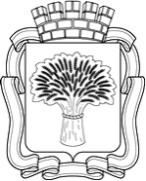 Российская ФедерацияАдминистрация города Канска
Красноярского краяПОСТАНОВЛЕНИЕРоссийская ФедерацияАдминистрация города Канска
Красноярского краяПОСТАНОВЛЕНИЕРоссийская ФедерацияАдминистрация города Канска
Красноярского краяПОСТАНОВЛЕНИЕРоссийская ФедерацияАдминистрация города Канска
Красноярского краяПОСТАНОВЛЕНИЕ08.10.2013г.№1401Таскин Андрей СергеевичЗаместитель главы города по правовому и организационному обеспечению, управлению муниципальным имуществом и градостроительству -  ПредседательКомиссииАпановичТатьяна Анатольевна Исполняющий обязанности начальника МКУ «УАиГ администрации г.Канска» - заместитель председателя КомиссииДворниченко Елена ВладимировнаГлавный специалист МКУ «УАиГ администрации г.Канска» - секретарьКомиссииЧлены Комиссии:Спиридонова Наталья ЮрьевнаНачальник земельного отдела МКУ «КУМИ г.Канска»Хранюк Анна ВикторовнаНачальник юридического отдела администрации г.КанскаПечерский Юрий АндреевичДепутат Канского городского Совета четвертого созыва